Dr.Punit G BDS, MDS (Periodontology)Mob No : +919481166033Email     : punitnaidu07@gmail.comCAREER OBJECTIVEA career with a progressive organization that will use my education, skills, abilities and abilities in an executive capacity, where I can effectively contribute in operations in any capacity that best matches my skills and experience.PROFESSIONAL EXPERIENCE1.     Worked as Dentist in Army Dental Centre, Jabalpur2.	 Worked as Dentist in Air Force Institue dental sciences, BangalorePossess strong interpersonal skills to work effectively in a diverse team environment.Responsible for quality of content with excellent written and verbal skills. Effective cooperation with both medical experts and clients as well as between client and external authors during the lifecycle of projects assigned.Ability to work on multiple projects as well as to prioritize daily tasks effectively.EDUCATIONAL QUALIFICATIONBDS	-	Sri Adhiparashakti Dental College and Hospitals, 			Melmaruvattur (TN) Batch - 2007-2012MDS	-	(Periodontology) Graduated from Rajarajeswari Dental College                                     And Hospital Banglore (Karnataka) Batch - 2015-2018PERSONAL DETAILSName 		:  Dr. Punit GFather's Name	:  Lt Col GCS Naidu, Army OfficerSex			:  MaleDate of Birth	:  19 Apr 1989Nationality		:  IndianMarital Status	:  Single (Unmarried)Language Skills     :  English, Telugu, Tamil, Kannada & HindiAddress		: 5A, Tirumalesh Apartments, Maruti Nagar, MR Palli			  Tirupati (AP) 517501TECHNICAL SKILLS: Excellent verbal, written and presentation skills with advanced computer and internet skills including knowledge of MS applications such as Word, Powerpoint, Excel.Regulation guidelines acts and standards such as ABPI, EFPIA, FDA AND HIPAAFORMER CLINICAL HEAD AND EX CHIEF CONSULTANT APOLLO HOSPITALS HYDERABADACHIEVEMENTS: 1. INVITED FOR PRESENTATION IN AMERICAN ACADEMY OF PERIODONTOLOGY, ANNUAL MEETING IN VANCOUVER 2018.2.  BEST PERIODONTIST OF THE YEAR 2020 - INDIAN HEALTH PROFESSIONAL AWARDS3. YOUNG RESEARCHER AWARD 2021 - INDIAN INSTITUTE OF SCHOLARS Library Dissertation: CURRENT PERSPECTIVE OF BONE GRAFTS IN PERIODONTAL REGENERATIONMain Dissertation    : EXPRESSION AND ESTIMATION OF BAFF IN GCF AND SERUM AMONG HEALTHY, CHRONIC PERIODONTITIS AND AGGRESSIVE PERIODONTITIS.Guide :  Dr. Savita Sambashivaiah (Prof, HOD & Principal)   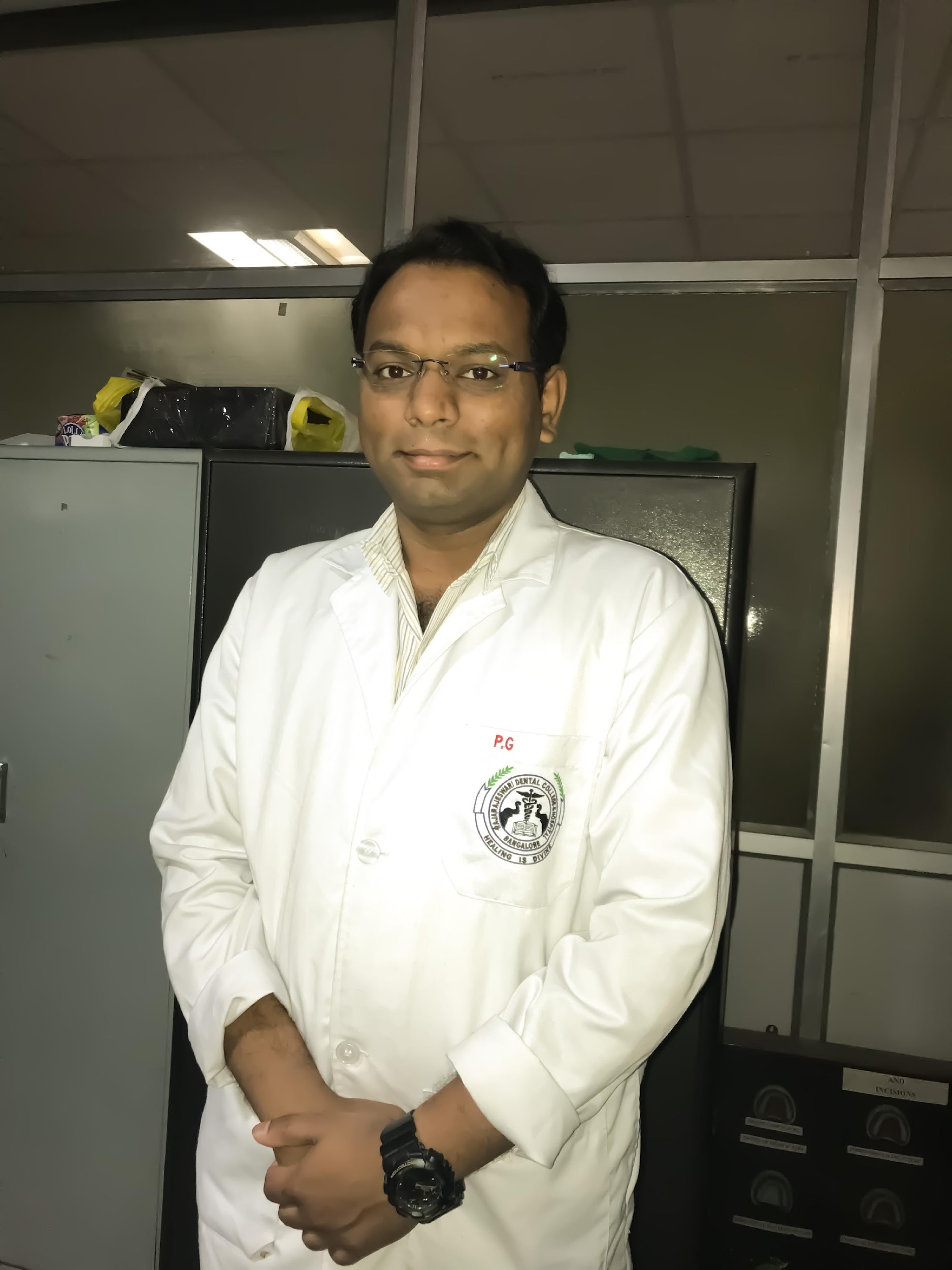           Curriculum Vitae Dr. PUNIT G          Periodontist RESEARCHRESEARCH1Dermatoglyphics : A link to Periodontal Disease2Expression of BAFF in GCF and serum in healthy, chronic and aggressive PeriodonticsPUBLICATIONSPUBLICATIONS1Fundamental of Lasers in Periodontics under Swapna Medical Publishers 2Current Prospective of Bone Grafts in Periodontal regeneration under Lambert Academy of Publishers3Case Report on True Fibroma in International Journal of Scientific Research4Applications of Lasers in Periodontal Diseases in International Journal of Current Advance Research5Expression and Estimation of BAFF in Serum and GCF in Periodontics in Journal of Periodontal Research (Under Review)6Low level laser therapy in dentistry in International Journal of Advanced Research.7Applications of Lasers in Periodontal Therapy in International Journal of Contemporary And  Current Advance Research8Dermatoglyphics: Link to Periodontal diseases in EC dental sciences journal MEMBERSHIPSMEMBERSHIPS1Review Panel Member in  Australian Dental Journal 2Editorial Board Member Journal Of Medical Science And Clinical Research 3Associate Member: Indian Society of Periodontology4Editorial  Board Member in EC DENTAL SCIENCES 5Review Panel Member in Indian Journal Of Dental Research 6Review Panel Member in International Journal Of Dental Research7Review Panel Member in International Journal Of Medical and Dental Case Reports8Review Member in International Journal of Scientific Research9Co-Author in Dental Pulse Academy under Swapna Medical Publishers10Co-Author in Target Academy under CBS Publishers11Associate Editor Modern Dentistry and Oral Health Care 12Editorial Board member in International Journal of Research and Reviews13Review Panel member in Dentistry Journal 14Editorial Board member in Acta Dental Sciences 15Editorial Board member in International Journal of Periodontology and ImplantologySCIENTIFIC PAPER PRESENTATIONSSCIENTIFIC PAPER PRESENTATIONS1Dermatoglyphics: Link to periodontal disease in ISP CONVENTION 2017 MARCH, MANALI SCIENTIFIC POSTER PRESENTATIONSSCIENTIFIC POSTER PRESENTATIONS1CURRENT AND FUTURE PERSPECTIVE OF BONE GRAFTS IN PERIODONTAL REGENERATION- KARNATAKA STATE 42ND IDA CONFERENCE, DECEMBER 2015, HUBLI, KARNATAKA AFFILIATIONS AFFILIATIONS 1Presently - Karnataka State Dental Students General Secretary2Senior Vice Chairman in Research Committee – India3Executive Member of Dental Surgeons Association of India4Executive Member of International Academy of Dental Students, Copenhagen5Executive Member of Dental Foundation, New Delhi6Executive Member of Indian Academy of Dental Students7Member of Board Of Ethical Committee – Rajarajeswari Dental College And Hospital